KOMUNIKACJA MIEJSKA W MRĄGOWIELinia 3  Kierunek: LEŚNA DROGA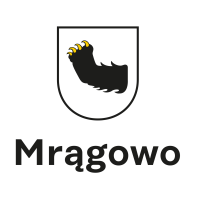 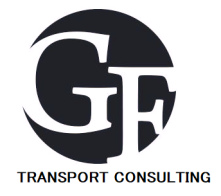 ROZKŁAD W DNI ROBOCZEobowiązuje od dn. 5. października 2020 r.ROZKŁAD W DNI ROBOCZEobowiązuje od dn. 5. października 2020 r.ROZKŁAD W DNI ROBOCZEobowiązuje od dn. 5. października 2020 r.ROZKŁAD W DNI ROBOCZEobowiązuje od dn. 5. października 2020 r.ROZKŁAD W DNI ROBOCZEobowiązuje od dn. 5. października 2020 r.ROZKŁAD W DNI ROBOCZEobowiązuje od dn. 5. października 2020 r.ROZKŁAD W DNI ROBOCZEobowiązuje od dn. 5. października 2020 r.ROZKŁAD W DNI ROBOCZEobowiązuje od dn. 5. października 2020 r.ROZKŁAD W DNI ROBOCZEobowiązuje od dn. 5. października 2020 r.ROZKŁAD W DNI ROBOCZEobowiązuje od dn. 5. października 2020 r.ROZKŁAD W DNI ROBOCZEobowiązuje od dn. 5. października 2020 r.ROZKŁAD W DNI ROBOCZEobowiązuje od dn. 5. października 2020 r.Os. Nikutowo II 0205:1506:2008:1509:4512:1013:1015:0515:4017:0518:2521:15Os. Metalowców II 0105:1706:2208:1709:4712:1213:1215:0715:4217:0718:2721:17Os. Metalowców I 0305:1806:2308:1809:4812:1313:1315:0815:4317:0818:2821:18Żołnierska 0505:2006:2508:2009:5012:1513:1515:1015:4517:1018:3021:20Dziękczynna 0205:2106:2608:2109:5112:1613:1615:1115:4617:1118:3121:21Łąkowa 0405:2206:2708:2209:5212:1713:1715:1215:4717:1218:3221:22Grunwaldzka - Kościół 0205:2306:2808:2309:5312:1813:1815:1315:4817:1318:3321:23Grunwaldzka - Poczta 0405:2506:3008:2509:5512:2013:2015:1515:5017:1518:3521:25Rondo Kresowiaków 0105:2706:3208:2709:5712:2213:2215:1715:5217:1718:3721:27Ratusz 0405:3006:3508:3010:0012:2513:2515:2015:5517:2018:4021:30Urząd Miejski 0205:3206:3708:3210:0212:2713:2715:2215:5717:2218:4221:32Szpital - Wolności 0205:3306:3908:3410:0412:2913:2915:2415:5917:2418:4321:33Młodkowskiego 0105:3506:4108:3610:0612:3113:3115:2616:0117:2618:4521:35Kormoranów 02 n/ż05:3606:42>10:0712:3213:32>16:0217:2718:4621:36Łabędzia 01>>>>12:3313:33>16:0317:2818:4721:37Mleczarnia 0205:3706:43>10:0812:3513:35>16:0517:3018:4921:39Działki 0205:3806:44>10:0912:3613:36>16:0617:3118:5021:40Leśna Droga 0405:3906:45>10:1012:3713:37>16:0717:3218:5121:41Cmentarz Komunalny I 01>>08:39>>>15:29>>>>Cmentarz Komunalny II 01>>08:41>>>15:31>>>>Polska Wieś 01>>08:43>>>15:33>>>>KOLOR ŻÓŁTY – DOGODNA PRZESIADKA DO LINII 1 W KIERUNKU UL. GIŻYCKIEJKOLOR ŻÓŁTY – DOGODNA PRZESIADKA DO LINII 1 W KIERUNKU UL. GIŻYCKIEJKOLOR ŻÓŁTY – DOGODNA PRZESIADKA DO LINII 1 W KIERUNKU UL. GIŻYCKIEJKOLOR ŻÓŁTY – DOGODNA PRZESIADKA DO LINII 1 W KIERUNKU UL. GIŻYCKIEJKOLOR ŻÓŁTY – DOGODNA PRZESIADKA DO LINII 1 W KIERUNKU UL. GIŻYCKIEJKOLOR ŻÓŁTY – DOGODNA PRZESIADKA DO LINII 1 W KIERUNKU UL. GIŻYCKIEJKOLOR ŻÓŁTY – DOGODNA PRZESIADKA DO LINII 1 W KIERUNKU UL. GIŻYCKIEJKOLOR ŻÓŁTY – DOGODNA PRZESIADKA DO LINII 1 W KIERUNKU UL. GIŻYCKIEJKOLOR ŻÓŁTY – DOGODNA PRZESIADKA DO LINII 1 W KIERUNKU UL. GIŻYCKIEJKOLOR ŻÓŁTY – DOGODNA PRZESIADKA DO LINII 1 W KIERUNKU UL. GIŻYCKIEJKOLOR ŻÓŁTY – DOGODNA PRZESIADKA DO LINII 1 W KIERUNKU UL. GIŻYCKIEJKOLOR ŻÓŁTY – DOGODNA PRZESIADKA DO LINII 1 W KIERUNKU UL. GIŻYCKIEJKOLOR NIEBIESKI – DOGODNA PRZESIADKA (5-10 minut) DO LINII 1 LUB 2 W KIERUNKU OS. MAZURSKIEGO            KOLOR NIEBIESKI – DOGODNA PRZESIADKA (5-10 minut) DO LINII 1 LUB 2 W KIERUNKU OS. MAZURSKIEGO            KOLOR NIEBIESKI – DOGODNA PRZESIADKA (5-10 minut) DO LINII 1 LUB 2 W KIERUNKU OS. MAZURSKIEGO            KOLOR NIEBIESKI – DOGODNA PRZESIADKA (5-10 minut) DO LINII 1 LUB 2 W KIERUNKU OS. MAZURSKIEGO            KOLOR NIEBIESKI – DOGODNA PRZESIADKA (5-10 minut) DO LINII 1 LUB 2 W KIERUNKU OS. MAZURSKIEGO            KOLOR NIEBIESKI – DOGODNA PRZESIADKA (5-10 minut) DO LINII 1 LUB 2 W KIERUNKU OS. MAZURSKIEGO            KOLOR NIEBIESKI – DOGODNA PRZESIADKA (5-10 minut) DO LINII 1 LUB 2 W KIERUNKU OS. MAZURSKIEGO            KOLOR NIEBIESKI – DOGODNA PRZESIADKA (5-10 minut) DO LINII 1 LUB 2 W KIERUNKU OS. MAZURSKIEGO            KOLOR NIEBIESKI – DOGODNA PRZESIADKA (5-10 minut) DO LINII 1 LUB 2 W KIERUNKU OS. MAZURSKIEGO            KOLOR NIEBIESKI – DOGODNA PRZESIADKA (5-10 minut) DO LINII 1 LUB 2 W KIERUNKU OS. MAZURSKIEGO            KOLOR NIEBIESKI – DOGODNA PRZESIADKA (5-10 minut) DO LINII 1 LUB 2 W KIERUNKU OS. MAZURSKIEGO            KOLOR NIEBIESKI – DOGODNA PRZESIADKA (5-10 minut) DO LINII 1 LUB 2 W KIERUNKU OS. MAZURSKIEGO            KOMUNIKACJA MIEJSKA W MRĄGOWIELinia 3  Kierunek: OS. NIKUTOWO IIROZKŁAD W DNI ROBOCZEobowiązuje od dn. 5. października 2020 r.ROZKŁAD W DNI ROBOCZEobowiązuje od dn. 5. października 2020 r.ROZKŁAD W DNI ROBOCZEobowiązuje od dn. 5. października 2020 r.ROZKŁAD W DNI ROBOCZEobowiązuje od dn. 5. października 2020 r.ROZKŁAD W DNI ROBOCZEobowiązuje od dn. 5. października 2020 r.ROZKŁAD W DNI ROBOCZEobowiązuje od dn. 5. października 2020 r.ROZKŁAD W DNI ROBOCZEobowiązuje od dn. 5. października 2020 r.ROZKŁAD W DNI ROBOCZEobowiązuje od dn. 5. października 2020 r.ROZKŁAD W DNI ROBOCZEobowiązuje od dn. 5. października 2020 r.ROZKŁAD W DNI ROBOCZEobowiązuje od dn. 5. października 2020 r.ROZKŁAD W DNI ROBOCZEobowiązuje od dn. 5. października 2020 r.ROZKŁAD W DNI ROBOCZEobowiązuje od dn. 5. października 2020 r.ROZKŁAD W DNI ROBOCZEobowiązuje od dn. 5. października 2020 r.Polska Wieś 01>>>09:27>>>>>>>>Cmentarz Komunalny II 01>>>09:30>>>>>>>>Cmentarz Komunalny I 01>>>09:32>>>>>>>>Leśna Droga 0406:1206:4708:22>10:3212:4414:1415:1416:1917:4419:1422:14Działki 0106:1306:4808:23>10:3312:4514:1515:1516:2017:4519:1522:15Mleczarnia 0106:1406:4908:24>10:3412:4614:1615:1616:2117:4619:1622:16Łabędzia 0106:16>08:26>10:36>>>>>>>Kormoranów 01 n/ż 06:1706:5008:27>10:3712:4714:1715:1716:2217:4719:1722:17Młodkowskiego 0206:1806:5108:2809:3310:3812:4814:1815:1816:2317:4819:1822:18Szpital - Wolności 0106:2006:5308:3009:3510:4012:5014:2015:2016:2517:5019:2022:20Urząd Miejski 0106:2206:5508:3209:3710:4212:5214:2215:2216:2717:5119:2122:21Ratusz 0206:2506:5808:3509:4010:4512:5514:2515:2516:3017:5319:2322:23Rondo Kresowiaków 0206:2707:0008:3709:4210:4712:5714:2715:2716:3217:5519:2522:25Grunwaldzka - Poczta 0106:3007:0308:4009:4510:5013:0014:3015:3016:3517:5819:2822:28Grunwaldzka - Kościół 0306:3107:0408:4109:4610:5113:0114:3115:3116:3617:5919:2922:29Łąkowa 0106:3207:0508:4209:4710:5213:0214:3215:3216:3718:0019:3022:30Dziękczynna 0306:3307:0608:4309:4810:5313:0314:3315:3316:3818:0119:3122:31Sienkiewicza 0406:3407:0708:4409:4910:5413:0414:3415:3416:3918:0219:3222:32Os. Metalowców I 0206:3507:0808:4509:5010:5513:0514:3515:3516:4018:0319:3322:33Os. Metalowców II 0406:3607:0908:4609:5110:5613:0614:3615:3616:4118:0419:3422:34Os. Nikutowo II 0106:3807:1108:4809:5310:5813:0814:3815:3816:4318:0619:3622:36Os. Nikutowo Stare I 01>07:12>>>>>>>>>>Os. Nikutowo Stare II 08>07:12>>>>>>>>>>Nikutowo 01>07:14>>>>>>>>>>KOLOR ŻÓŁTY – DOGODNA PRZESIADKA DO LINII 1 W KIERUNKU OS. MAZURSKIEGO LUB MARCINKOWAKOLOR ŻÓŁTY – DOGODNA PRZESIADKA DO LINII 1 W KIERUNKU OS. MAZURSKIEGO LUB MARCINKOWAKOLOR ŻÓŁTY – DOGODNA PRZESIADKA DO LINII 1 W KIERUNKU OS. MAZURSKIEGO LUB MARCINKOWAKOLOR ŻÓŁTY – DOGODNA PRZESIADKA DO LINII 1 W KIERUNKU OS. MAZURSKIEGO LUB MARCINKOWAKOLOR ŻÓŁTY – DOGODNA PRZESIADKA DO LINII 1 W KIERUNKU OS. MAZURSKIEGO LUB MARCINKOWAKOLOR ŻÓŁTY – DOGODNA PRZESIADKA DO LINII 1 W KIERUNKU OS. MAZURSKIEGO LUB MARCINKOWAKOLOR ŻÓŁTY – DOGODNA PRZESIADKA DO LINII 1 W KIERUNKU OS. MAZURSKIEGO LUB MARCINKOWAKOLOR ŻÓŁTY – DOGODNA PRZESIADKA DO LINII 1 W KIERUNKU OS. MAZURSKIEGO LUB MARCINKOWAKOLOR ŻÓŁTY – DOGODNA PRZESIADKA DO LINII 1 W KIERUNKU OS. MAZURSKIEGO LUB MARCINKOWAKOLOR ŻÓŁTY – DOGODNA PRZESIADKA DO LINII 1 W KIERUNKU OS. MAZURSKIEGO LUB MARCINKOWAKOLOR ŻÓŁTY – DOGODNA PRZESIADKA DO LINII 1 W KIERUNKU OS. MAZURSKIEGO LUB MARCINKOWAKOLOR ŻÓŁTY – DOGODNA PRZESIADKA DO LINII 1 W KIERUNKU OS. MAZURSKIEGO LUB MARCINKOWAKOLOR ŻÓŁTY – DOGODNA PRZESIADKA DO LINII 1 W KIERUNKU OS. MAZURSKIEGO LUB MARCINKOWAKOMUNIKACJA MIEJSKA W MRĄGOWIELinia 3  Kierunek: CM. KOMUNALNY IIROZKŁAD W SOBOTYobowiązuje od dn. 5. października 2020 r.ROZKŁAD W SOBOTYobowiązuje od dn. 5. października 2020 r.ROZKŁAD W SOBOTYobowiązuje od dn. 5. października 2020 r.Os. Nikutowo II 0211:2513:35Os. Metalowców II 0111:2713:37Os. Metalowców I 0311:2813:38Żołnierska 0511:3013:40Dziękczynna 0211:3113:41Łąkowa 0411:3213:42Grunwaldzka - Kościół 0211:3313:43Grunwaldzka - Poczta 0411:3513:45Rondo Kresowiaków 0111:3713:47Ratusz 0411:4013:50Urząd Miejski 0211:4213:52Szpital - Wolności 0211:4413:54Młodkowskiego 0111:4613:56Cmentarz Komunalny I 0111:4913:59Cmentarz Komunalny II 0111:5114:01KOMUNIKACJA MIEJSKA W MRĄGOWIELinia 3  Kierunek: OS. NIKUTOWO IIROZKŁAD W SOBOTYobowiązuje od dn. 5. października 2020 r.ROZKŁAD W SOBOTYobowiązuje od dn. 5. października 2020 r.ROZKŁAD W SOBOTYobowiązuje od dn. 5. października 2020 r.Polska Wieś10:5713:07Cmentarz Komunalny II 0111:0013:10Cmentarz Komunalny I 0111:0213:12Młodkowskiego 0211:0513:15Szpital - Wolności 0111:0713:17Urząd Miejski 0111:0913:19Ratusz 0211:1213:22Rondo Kresowiaków 0211:1413:24Grunwaldzka - Poczta 0111:1613:26Grunwaldzka - Kościół 0311:1713:27Łąkowa 0111:1813:28Dziękczynna 0311:1913:29Sienkiewicza 0411:2013:30Os. Metalowców I 0211:2113:31Os. Metalowców II 0411:2213:32Os. Nikutowo II 0211:2413:34